07.04.2021r. środaTemat:  Super oko - doskonalenie spostrzegawczości. Ćwiczenia.Dzień dobry!W ramach dzisiejszych zajęć rozwijających aktywność proponuję Wam żebyście poćwiczyli swoja spostrzegawczość  !!! Powodzenia!!!Odszukaj w poniższych kartach pracy po trzy zwierzęta i trzy przedmioty i każdy z nich pokoloruj na inny kolor.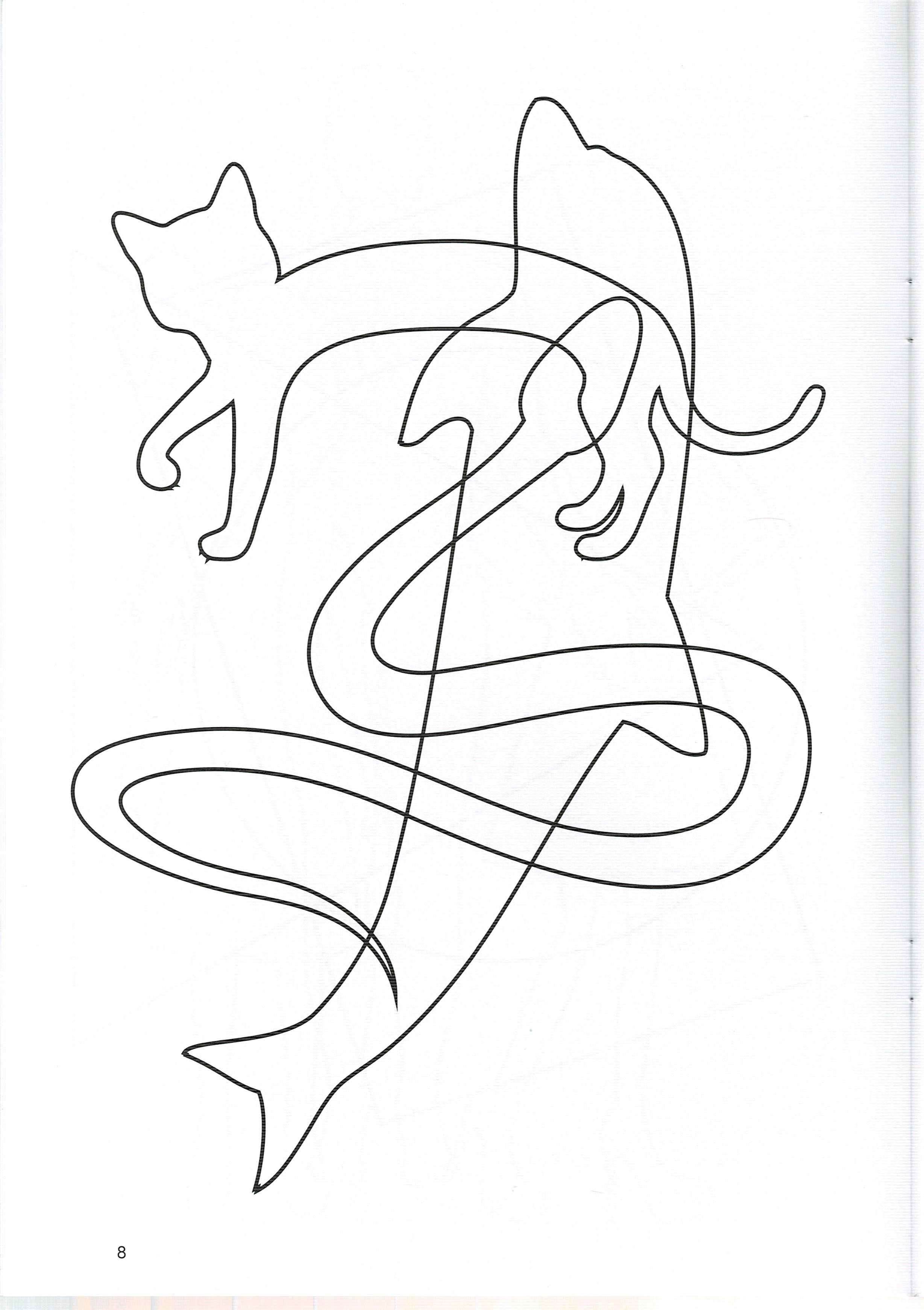 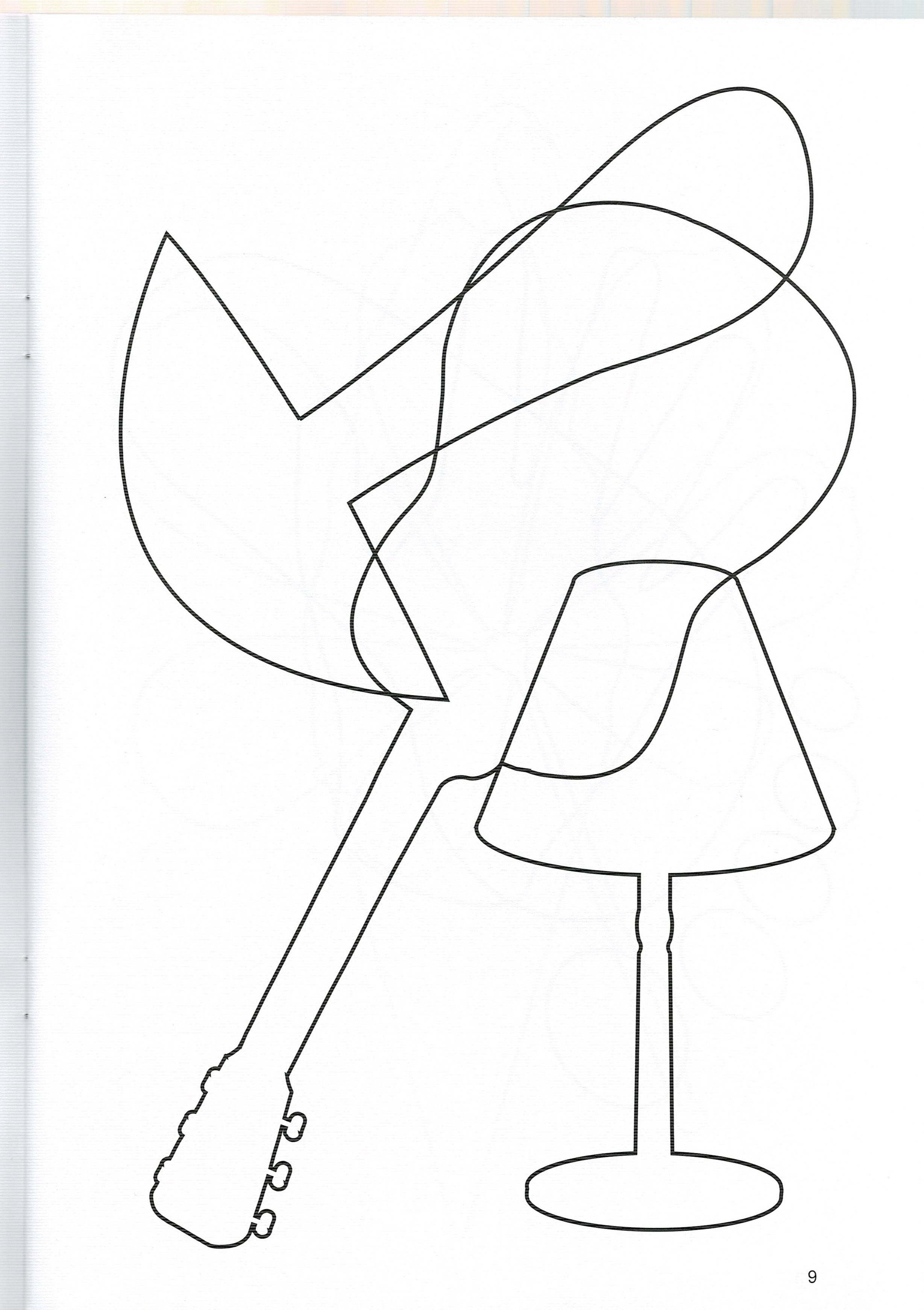 Dziękuję!